กรอบเนื้อหาวิชา การคุ้มครองสิทธิผู้สูงอายุด้านทรัพย์สินเนื้อหาวิชาการคุ้มครองสิทธิผู้สูงอายุด้านทรัพย์สิน  โดยกรมกิจการผู้สูงอายุ ได้จัดทำขึ้นโดยนำมาเรียบเรียง ให้กระชับ และให้เหมาะสมกับผู้สูงอายุ เพื่อให้ผู้สูงอายุอ่านและทำความเข้าใจได้ง่ายขึ้น เพื่อจะช่วยให้ผู้สูงอายุมีความรู้ความเข้าใจในเรื่องการละเมิดสิทธิผู้สูงอายุด้านทรัพย์สิน จุดมุ่งหมายของวิชา	เพื่อให้ผู้สูงอายุมีความรู้ความเข้าใจการคุ้มครองสิทธิผู้สูงอายุด้านทรัพย์สิน รู้เท่าทันคนโกง และดำรงชีวิตได้อย่างปลอดภัยผลที่คาดว่าจะได้รับ  	ผู้สูงอายุ ชมรมผู้สูงอายุ เครือข่ายด้านผู้สูงอายุ มีความรู้ความเข้าใจในเรื่องการคุ้มครองสิทธิผู้สูงอายุด้านทรัพย์สิน และสามาถเข้าไปมีส่วนร่วมในการเฝ้าระวัง ดูแล ช่วยเหลือผู้สูงอายุเบื้องต้น หรือประสานงานกับหน่วยงานที่เกี่ยวข้องในพื้นที่ เพื่อช่วยเหลือผู้สูงอายุที่ถูกละเมิดสิทธิด้านทรัพย์สิน เนื้อหาวิชา การคุ้มครองสิทธิผู้สูงอายุด้านทรัพย์สิน1. สถานการณ์ : สังคมสูงวัยประเทศไทย2. ปัญหาความรุนแรงการละเมิดสิทธิผู้สูงอายุ นิยามความหมายการละเมิดสิทธิผู้สูงอายุปัจจัยที่ผู้สูงอายุถูกละเมิดปัญหา/ อุปสรรคเมื่อผู้สูงอายุถูกละเมิดสิทธิ3. กฎหมายที่เกี่ยวข้องกับการละเมิดสิทธิผู้สูงอายุด้านทรัพย์สิน4. หน่วยงานที่ให้การช่วยเหลือผู้สูงอายุที่ถูกละเมิดสิทธิ    5. การให้ความช่วยเหลือผู้สูงอายุ สายด่วน ควรรู้ ที่เกี่ยวกับการละเมิดสิทธิกลไกการให้ความช่วยเหลือผู้สูงอายุ  /การร้องเรียนขั้นตอนการช่วยเหลือของศูนย์ช่วยเหลือสังคม 1300   รายละเอียดเนื้อหาวิชา การคุ้มครองสิทธิผู้สูงอายุด้านทรัพย์สิน  (3 ชั่วโมง)*หมายเหตุ: - วิทยากรจาก พมจ. (จนท.ของศูนย์ช่วยเหลือสังคม 1300) - นักวิชาการ/ อาจารย์จากสถาบันการศึกษา- จนท.ของสำนักงานยุติธรรมจังหวัด/ ศูนย์ยุติธรรมชุมชน และคณะกรรมการบริหารศูนย์ยุติธรรม/ ศูนย์ดำรงธรรมจังหวัด/ สำนักงานอัยการจังหวัดเนื้อหาวิชาการคุ้มครองสิทธิผู้สูงอายุด้านทรัพย์สินสถานการณ์ : สังคมสูงวัยประเทศไทย		ปี 2562 ประเทศไทยมีผู้สูงอายุ จำนวน 12.1 ล้านคน หรือคิดเป็น 18% ของประชากรทั้งหมด ปี 2564 
จะเข้าสู่สังคมสูงวัยอย่างสมบูรณ์ (Complete - aged society) โดยมีประชากรผู้สูงอายุ 20% ของประชากรทั้งหมด 
และในปี 2574 จะเข้าสู่สังคมสูงวัยระดับสุดยอด (Super-aged society) โดยมีประชากรผู้สูงอายุ 28% ของประชากรทั้งหมด ซึ่งในอนาคตประเทศไทยจะมีจำนวนผู้สูงอายุที่ถูกทอดทิ้ง และมีปัญหาการถูกละเมิดสิทธิเพิ่มมากขึ้นตามจำนวนของประชากรสูงอายุที่เพิ่มขึ้น โดยเฉพาะอย่างยิ่งปัญหา “การถูกละเมิดสิทธิทางด้านทรัพย์สิน” ซึ่งเป็นปัญหาที่พบมากขึ้นกับผู้สูงอายุในปัจจุบัน2. ปัญหาความรุนแรงการละเมิดสิทธิผู้สูงอายุ  เป็นอย่างไร ?นิยาม ความหมายการละเมิดสิทธิผู้สูงอายุ			สิทธิผู้สูงอายุ ตามพระราชบัญญัติผู้สูงอายุ พ.ศ. 2546 หมายถึง การที่ผู้สูงอายุมีสิทธิได้รับการคุ้มครอง 
การส่งเสริม และการสนับสนุนในด้านต่าง ๆ		การป้องกันและคุ้มครองสิทธิผู้สูงอายุ หมายถึง สิทธิที่ผู้สูงอายุได้รับการคุ้มครอง การส่งเสริม และการสนับสนุน ในด้านการช่วยเหลือผู้สูงอายุ ซึ่งได้รับอันตรายจากการถูกทารุณกรรม หรือถูกแสวงหาประโยชน์โดยมิชอบด้วยกฎหมายหรือถูกทอดทิ้ง		การถูกละเมิดสิทธิของผู้สูงอายุด้านทรัพย์สิน หมายถึง การที่ผู้สูงอายุถูกเอาเปรียบหรือหาประโยชน์
ทางทรัพย์สิน โดยการนำทรัพย์สินผู้สูงอายุไปใช้โดยไม่ถูกต้องตามกฎหมาย เช่น การละเมิดทางการเงิน              การครอบครองทรัพย์สินของผู้สูงอายุโดยที่ผู้สูงอายุไม่ยินยอม การขโมยเงินหรือสิ่งของมีค่า การบังคับให้เปลี่ยนแปลงพินัยกรรม หรือเอกสารที่เกี่ยวข้องกับทรัพย์สิน หรือการกีดกันไม่ให้ผู้สูงอายุมีสิทธิในการดูแลหรือจัดการทรัพย์สินของตนเองผู้สูงอายุกับสถานการณ์การละเมิดสิทธิ		ผู้สูงอายุ ตามคำนิยามของพระราชบัญญัติผู้สูงอายุ พ.ศ. 2546 หมายความว่า บุคคลซึ่งมีอายุเกินกว่า    หกสิบปีบริบูรณ์ขึ้นไปและมีสัญชาติไทย ผู้สูงอายุเป็นกลุ่มเสี่ยงต่อการถูกละเมิดสิทธิ หรือไม่ได้ความคุ้มครองสิทธิในอนาคตประเทศไทยจะมีจำนวนผู้สูงอายุที่ถูกทอดทิ้งและถูกละเมิดสิทธิเพิ่มมากขึ้น โดยเฉพาะอย่างยิ่งปัญหา     “การถูกละเมิดสิทธิทางด้านทรัพย์สิน” เป็นปัญหาที่พบมากขึ้นกับผู้สูงอายุในปัจจุบัน สำหรับแนวโน้มการละเมิดสิทธิผู้สูงอายุนั้น จากสถิติคดีอาญาตั้งแต่ปี   พ.ศ. 2544 - 2558  โดยศูนย์เทคโนโลยีสารสนเทศกลาง สำนักงานตำรวจแห่งชาติ พบว่า จำนวนของคดีอาญาในเรื่องฉ้อโกงทรัพย์สิน ลักทรัพย์และปล้นทรัพย์จากผู้สูงอายุมีแนวโน้มเพิ่มขึ้นในช่วงสิบปีที่ผ่านมา โดยปี 2548 มีจำนวนผู้สูงอายุถูกฉ้อโกงหรือปล้นทรัพย์ 73 ราย หลังจากนั้นเพิ่มขึ้นเป็น 243 ราย ในปี 2549 และเพิ่มขึ้นตามลำดับ โดยในปี 2558 มีผู้สูงอายุเป็นผู้เสียหายสูงถึง 703 ราย ดังแผนภูมิที่ 1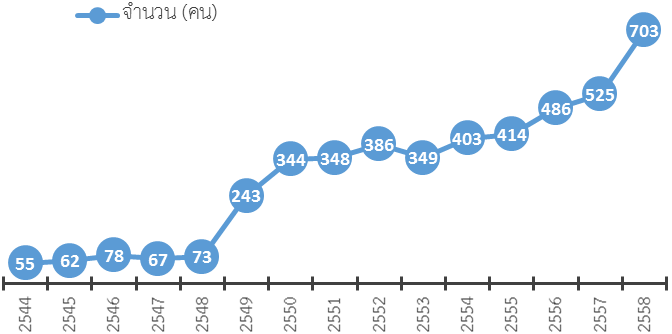 แผนภูมิที่1 สถิติคดีอาญาตั้งแต่ปี พ.ศ. 2544 - 2558 		จากข้อมูลของสำนักงานช่วยเหลือทางการเงินแก่ผู้เสียหายและจำเลยในคดีอาญา และกองพิทักษ์สิทธิ
และเสรีภาพ พบว่า ในปี 2559 มีผู้สูงอายุหญิงตกเป็นผู้เสียหาย ร้อยละ 31.08 และมีผู้สูงอายุชายตกเป็นผู้เสียหาย 
ร้อยละ 68.92 และในปี 2560 มีผู้สูงอายุหญิงตกเป็นผู้เสียหายเพิ่มขึ้นเป็น ร้อยละ 35.67 ปี 2560 และมีผู้สูงอายุชายตกเป็นผู้เสียหาย เพิ่มขึ้นเป็น ร้อยละ 64.33		จากข้อมูลการประสบเหตุอาชญากรรมต่อทรัพย์สินตามเขตที่อยู่อาศัย พบว่า ผู้สูงอายุส่วนใหญ่ที่อาศัย
อยู่นอกเขตเทศบาลทั้งสองช่วงปี จะประสบเหตุอาชญากรรมต่อทรัพย์สินมากกว่าผู้สูงอายุที่อาศัยอยู่ในเขตเทศบาล 
และมีแนวโน้มเพิ่มสูงขึ้น อย่างไรก็ตามผู้สูงอายุที่อาศัยอยู่ในเขตเทศบาลจะมีร้อยละการเปลี่ยนแปลงของการประสบอาชญากรรมต่อทรัพย์สินในช่วงปี 2551 และ 2555 มากกว่าผู้สูงอายุที่อาศัยอยู่นอกเขตเทศบาล		นอกจากนี้ ข้อมูลการแจ้งเหตุต่อเจ้าหน้าที่ตำรวจเมื่อตกเป็นเหยื่ออาชญากรรมในกรณีต่าง ๆ ตั้งแต่ปี 2551 ปี 2555 และปี 2557 ของสำนักงานสถิติแห่งชาติ 2551, 2555) และศูนย์พัฒนาข้อมูลกระบวนการยุติธรรม สำนักงานกิจการยุติธรรม (2557) พบว่า ผู้สูงอายุที่ตกเป็นเหยื่ออาชญากรรมด้านทรัพย์สินจำนวน 2 ใน 3 เลือกที่จะไม่แจ้งเหตุต่อเจ้าหน้าที่ตำรวจ โดยมีสาเหตุดังนี้ขาดความรู้ ความเข้าใจเรื่องสิทธิไม่ทราบสิทธิของตนที่พึงได้รับและกฎหมายรองรับขาดการรับรู้ช่องทางการร้องเรียน/ การแจ้งเหตุคิดว่าเป็นเรื่องส่วนบุคคลภายในครอบครัวไม่ประสงค์จะแจ้งความ เพราะกลัวผลกระทบต่อบุคคลในครอบครัวโดยสรุปอาจกล่าวได้ว่า แนวโน้มการกระทำความรุนแรง รวมทั้งการละเมิดสิทธิผู้สูงอายุ กำลังกลายเป็น “ความเสี่ยง” ต่อวัยสูงอายุมากขึ้นเรื่อยๆ อย่างต่อเนื่อง ยิ่งสังคมไทยกำลังมีการเปลี่ยนผ่านเข้าสู่ “สังสูงวัยอย่างเต็มรูปแบบ” และอีภายในไม่เกิด 20 ปี ต่อไปข้างหน้านี้ ประเทศไทยจะเข้าสู่การเป็น “สังคมสูงวัย ระดับสุดยอด” รวมไปถึง ความเร็วของการเปลี่ยนแปลงโครงสร้างประชากรที่เป็นเหตุผลสำคัญของการเพิ่มขึ้นอย่างรวดเร็วของประชากรสูงอายุอย่างก้าวกระโดด การมีอายุที่ยืนยาวมากขึ้น ผสมผสานกับการมีปัญหาด้านสุขภาพหรือมีโรคเรื้อรังในวัยสูอายุเป็นปัจจัยสำคัญที่ทำให้ผู้สูงอายุต้องตกอยู่ในภาวะพึ่งพา ซึ่งมีความเสี่ยงและโอกาสที่อาจนไปสู่การกระทำความรุนแรงต่อผู้สูงอายุ ไม่ว่าจะเป็นการกระทำความรุนแรงทางด้านร่างกาย จิตใน ตลอดจนทรัพย์สิน กำลังปรากฏให้เห็นมากขึ้นเรื่อยๆ ทั้งจากข่าวสาร และสื่อสาธารณะต่างๆ ในขณะที่ข้อเท็จจริงอีกด้านหนึ่งที่เกิดขึ้นจากความเสื่อมถอยทางด้านสุขภาพของตัวผู้สูงอายุเอง ก็อาจกลายเป็นความเสี่ยงที่ผู้สูงอายุอาจถูกเอารัดเอาเปรียบ หรือตกเป็น “เหยื่อ” จากบุคคลที่มองหาโอกาสในการเอารัดเอาเปรียบจากผู้สูงอายุได้ง่ายขึ้น รวมถึงกลุ่มผู้สูงอายุที่มีภาวะสองเสื่อม และมีความบกพร่องทางด้านจิต ดังนั้น การคุ้มครองสิทธิผู้สูงอายุ จึงเป็นสิ่งสำคัญที่จะต้องมีการเตรียมการทั้ง “เชิงรุก” ในระดับนโยบายและความร่วมมือ และ “เชิงรับ” ในการปฏิบัติเพื่อให้ความคุ้มครองช่วยเหลือเพื่อรองรับกับสถานการณ์ข้อเท็จจริงด้งกล่าวที่ไม่อากหลีกเลี่ยงได้ท่ามกลางอัตราความเร็วของสถานการณ์สังคมสูงวัยของประเทศไทยในขณะนี้ปัจจัยที่ผู้สูงอายุถูกละเมิดปัจจัยที่ทำให้ผู้สูงอายุถูกละเมิดสิทธินั้น มีด้วยกันหลายปัจจัยที่เกี่ยวข้องสัมพันธ์กัน เช่น ผู้กระทำการละเมิดสิทธิผู้สูงอายุนั้น มีภาวะอารมณ์รุนแรง เครียด หรือติดยาเสพติด สาเหตุทางด้านเศรษฐกิจ ซึ่งเป็นสาเหตุสำคัญประการหนึ่งที่ทำให้เกิดอาชญากรรมขึ้นในสังคม หรือปัจจัยสาเหตุจากตัวผู้สูงอายุเอง  โดยพบว่า ผู้กระทำการละเมิดสิทธิผู้สูงอายุนั้นมักเป็นคนใหล้ชิดหรือคนในครอบครัวผู้สูงอายุ  ดังนี้ปัจจัยจากตัวผู้สูงอายุเอง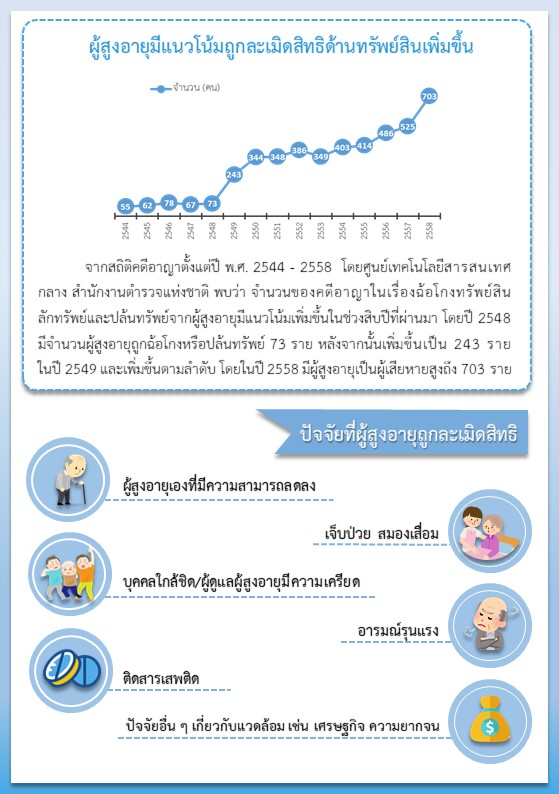 ผู้สูงอายุเองที่มีความสามารถลดลงตามอายุที่เพิ่มขึ้น  เจ็บป่วย สมองเสื่อม 1.2 ผู้สูงอายุไม่รู้หนังสือ ไม่ทราบข้อกฎหมาย ไม่ทราบสิทธิของตนเองปัจจัยจากผู้ดูแลผู้สูงอายุ หรือคนใกล้ชิด คนในครอบครัว บุคคลใกล้ชิด/ผู้ดูแลผู้สูงอายุมีความเครียด อารมณ์รุนแรง ติดสารเสพติด ปัจจัยภายกนอกเศรษฐกิจ ความยากจน 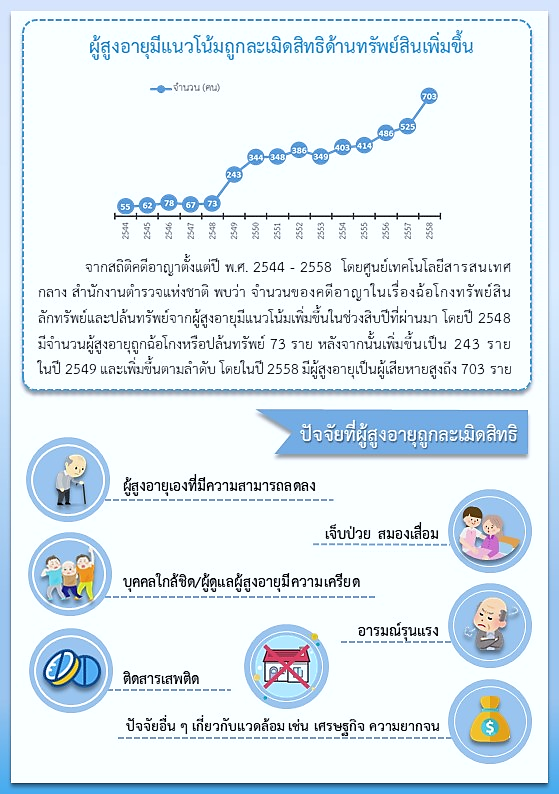  ถิ่นที่อาศัยไม่เหมาะสมปัจจัยอื่นๆ เช่น สภาพสังคมปัจจุบันที่ไม่ให้ความสำคัญกับผู้สูงอายุในลักษณะเหยีดวัย ลดคุณค่าลดบทบาทของผู้สูงอายุลงปัญหา/ อุปสรรคเมื่อผู้สูงอายุถูกละเมิดสิทธิฐานข้อมูล ยังไม่มีฐานข้อมูลเรื่องการละเมิดสิทธิต่อทรัพย์สิน และการบูรณาการระหว่างหน่วยงาน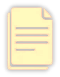 ระบบตรวจสอบ ขาดระบบตรวจสอบในการทำนิติกรรมเกี่ยวกับที่ดินหรือการเงินของผู้สูงอายุคุณค่าผู้สูงอายุ แนวคิดเรื่องกตัญญูกตเวทีลดน้อยลงช่องทางสายด่วน มีหลายเบอร์ รอนาน และเสียค่าใช้จ่ายระยะทาง สถานที่แจ้งเหตุอยู่ไกลจากบ้าน6. การอยู่อาศัย ไม่มีคนพาไปแจ้งเหตุ เพราะอาศัยอยู่คนเดียว3. ผู้สูงอายุได้รับการคุ้มครองสิทธิด้านทรัพย์สิน จากบทบัญญัติใดบ้าง ?กฎหมายที่เกี่ยวข้องกับการละเมิดสิทธิผู้สูงอายุด้านทรัพย์สินประมวลกฎหมายอาญา พ.ศ. 2499 1.1 การลักทรัพย์ เป็นการพรากทั้งกรรมสิทธิ์และสิทธิครอบครองเป็นการเอาทรัพย์ของผู้อื่นหรือที่ผู้อื่นเป็นเจ้าของรวมอยู่ด้วยไป โดยต้องการจะครอบครองทรัพย์นั้นไว้ เพื่อตนเอง เอาไปขาย หรือให้กับบุคคลอื่น    ผู้ที่กระทำความผิดฐานลักทรัพย์จะต้องถูกระวางโทษตามประมวลกฎหมายอาญามาตรา 334 โดยจำคุกไม่เกิน 3 ปี และปรับไม่เกิน 6,000 บาท1.2 การยักยอกทรัพย์ เป็นการพรากแต่กรรมสิทธิ์อย่างเดียว เป็นกรณีที่ทรัพย์นั้นได้ตกมาอยู่ในความครอบครอง
ของบุคคลหนึ่ง แล้วบุคคลนั้นได้ยึดเพื่อไว้เป็นประโยชน์กับตนเอง ซึ่งทำให้เจ้าของทรัพย์ได้รับความเสียหาย 
ต้องถูกระวางโทษตามประมวลกฎหมายอาญามาตรา 352 โดยจำคุกไม่เกิน 3 ปี หรือปรับไม่เกิน 2,000 บาท หรือทั้งจำทั้งปรับพระราชบัญญัติคุ้มครองผู้บริโภค พ.ศ. 2522การใช้ข้อความโฆษณาเป็นเท็จหรือเกินจริงผิดกฎหมาย ตามพรบ.คุ้มครองผู้บริโภค พ.ศ. 2522 มาตรา 22 ระบุว่า การโฆษณาจะต้องไม่ใช่ข้อความที่ไม่เป็นธรรมต่อผู้บริโภคหรือใช้ข้อความที่อาจจะก่อให้เกิดผลเสียต่อสังคมเป็นส่วนรวม โดยในพระราชบัญญัติคุ้มครองผู้บริโภค พ.ศ. 2522 มาตรา 47 ระบุว่า ผู้กระทำต้องระวางโทษจำคุกไม่เกิน 6 เดือน หรือปรับไม่เกิน 50,000 บาท หรือทั้งจำทั้งปรับพระราชบัญญัติขายตรงและตลาดแบบตรง พ.ศ. 2545หากพบเจอการขายตรงที่สร้างความรำคาญให้กับผู้สูงอายุหรือผู้อื่น หรือมีการขายผิดวิธีที่ดูแล้วว่าผู้ขาย
ประสงค์ไม่ดีต่อผู้บริโภค ตามพระราชบัญญัติขายตรงและตลาดแบบตรง พ.ศ. 2545 มาตรา 26 ระบุว่า ผู้ขายจะต้องระวางโทษปรับไม่เกิน 30,000 บาทประมวลกฎหมายแพ่งและพาณิชย์หากฝากเงินกับธนาคารแล้วเงินในบัญชีหาย ธนาคารจะเป็นผู้เสียหายโดยตรง และธนาคารจะต้องรับผิดชอบคืนเงินตามสัญญาฝากเงิน ตามประมวลกฎหมายแพ่งและพาณิชย์ มาตรา 657การทำพินัยกรรมและการแบ่งทรัพย์มรดก ตามประมวลกฎหมายแพ่งและพาณิชย์ มาตรา 1632 -1638 
มีหลักการดังนี้ เจ้ามรดกต้องแบ่งทรัพย์สมบัติให้ภรรยาที่จดทะเบียนสมรส ส่วนภรรยานอกสมรสหรือเมียน้อยไม่มีสิทธิ นอกจากภรรยาที่จดทะเบียนสมรสแล้ว ยังมีบุคคลอื่นที่เกี่ยวข้องมีสิทธิได้รับส่วนแบ่งทรัพย์สมบัติเช่นเดียวกัน เรียกว่า “ทายาทโดยธรรม” อาทิ บุตรธิดาโดยชอบด้วยกฎหมาย และบุตรนอกกฎหมายที่เจ้ามรดกจดทะเบียนรับรองบุตร บิดามารดา พี่น้องพ่อแม่เดียวกัน หรือญาติสนิทอื่น ๆ การประพฤติเนรคุณ ขัดต่อประมวลกฎหมายแพ่งและพาณิชย์ มาตรา 1563 ระบุว่า “บุตรจำเป็นต้องอุปการะเลี้ยงดูบิดามารดา” และประมวลกฎหมายอาญา มาตรา 307 และ 308 ระบุว่า กรณีที่บุตรทิ้งพ่อแม่ที่พึ่งตนเองไม่ได้ให้เป็นความผิดและมีโทษ ดังนี้หากบุตรทอดทิ้งบิดามารดาที่พึ่งตนเองไม่ได้ และอาจจะเป็นเหตุให้เกิดอันตรายหรือถึงแก่ชีวิต ผู้กระทำต้องจำคุกไม่เกิน 3 ปี หรือปรับไม่เกิน 6,000 บาท หรือทั้งจำทั้งปรับหากบุตรทอดทิ้งบิดามารดาที่พึ่งตนเองไม่ได้เป็นเหตุให้ถึงแก่ความตาย หรือได้รับอันตรายสาหัส ต้องได้รับโทษ ดังนี้ ได้รับอันตรายสาหัส ผู้กระทำต้องระวางโทษจำคุกตั้งแต่ 5 - 20 ปีและปรับตั้งแต่ 10,000 - 40,000 บาท ถึงแก่ความตาย ผู้กระทำต้องระวางโทษประหารชีวิต หรือจำคุกตลอดชีวิตในกรณีที่ผู้สูงอายุได้โอนทรัพย์สินให้บุตรหลานแล้ว แต่กลับถูกบุตรหลานทอดทิ้ง ไม่ได้รับการดูแลอย่างเหมาะสม หรือ ตามประมวลกฎหมายแพ่งและพาณิชย์ มาตรา 531 ระบุว่า “ประพฤติเนรคุณ” ผู้สูงอายุสามารถริบสมบัติจากลูกเนรคุณได้4. ผู้สูงอายุได้รับการคุ้มครองพิทักษ์สิทธิ จากหน่วยงานใดบ้าง ?หน่วยงานที่ให้การช่วยเหลือผู้สูงอายุที่ถูกละเมิดสิทธิ   หน่วยงานภาครัฐและเอกชนของประเทศไทยที่ดำเนินงานให้การช่วยเหลือผู้สูงอายุที่ได้รับความรุนแรง (จิราพร เกศพิชญวัฒนา, 2560) ได้แก่กระทรวงการพัฒนาสังคมและความมั่นคงของมนุษย์ มีหน่วยงานและกลไกที่ให้ความช่วยเหลือ ดังนี้กรมกิจการผู้สูงอายุ มีหน้าที่ในการส่งเสริมในการจัดสวัสดิการคุ้มครองส่งเสริมคุ้มครองสิทธิผู้สูงอายุ โดยมีคณะกรรมการผู้สูงอายุแห่งชาติ (กผส.) มีอำนาจหน้าที่ในการกำหนดนโยบายและแผนหลักเกี่ยวกับการคุ้มครอง การส่งเสริม และการสนับสนุน สถานภาพ บทบาท และกิจกรรมของผู้สูงอายุโดยความเห็นชอบของคณะรัฐมนตรี รวมทั้งเสนอรายงานสถานการณ์เกี่ยวกับผู้สูงอายุของประเทศ โดยมีกรมกิจการผู้สูงอายุเป็นเลขานุการกองส่งเสริมสวัสดิการและคุ้มครองสิทธิผู้สูงอายุ เป็นศูนย์กลางในการประสานการจัดบริการสวัสดิการสังคมและสิทธิของผู้สูงอายุของหน่วยงานต่าง ๆ ที่เกี่ยวข้องตามที่กฎหมายกำหนด ตลอดจนส่งเสริมและสนับสนุนระบบการดูแลผู้สูงอายุอาสาสมัครดูแลผู้สูงอายุ (อผส.) มีหน้าที่ในการดูแลช่วยเหลือผู้สูงอายุใน 5 มิติ ได้แก่ ด้านสุขภาพ ด้านเศรษฐกิจ ด้านสังคม ด้านสภาพแวดล้อมและด้านนวัตกรรม ตลอดจนเฝ้าระวัง และการจัดสวัสดิการ  แก่ผู้สูงอายุในครอบครัวและชุมชน1.2 สำนักงานปลัดกระทรวงการพัฒนาสังคมและความมั่นคงของมนุษย์ ศูนย์ช่วยเหลือสังคม 1300 ที่ให้การช่วยเหลือผู้ที่ได้รับความเดือดร้อน รวมถึงผู้สูงอายุที่ถูกกระทำรุนแรง
ถูกทอดทิ้งโดย สามารถติดต่อตลอด ๒๔ ชั่วโมง โดยไม่เสียค่าบริการ	พัฒนาสังคมและความมั่นคงของมนุษย์จังหวัด (พมจ.) ทำหน้าที่เป็นศูนย์กลางการดำเนินงานพัฒนาสังคมในระดับพื้นที่ สร้างความสำนักงานเป็นธรรมและความเสมอภาคในสังคม ส่งเสริมและพัฒนาคุณภาพชีวิต สถาบันครอบครัวและชุมชน อาสาสมัครพัฒนาสังคมและความมั่นคงของมนุษย์ (อพม.) ปฏิบัติงานด้านต่าง ๆ ในชุมชน โดยมีบทบาทในการเฝ้าระวัง ส่งเสริมและแก้ไขปัญหาด้านสังคมเบื้องต้น และการรายงานสถานการณ์ทางสังคมของชุมชน ตลอดจนการประสานงาน และสนับสนุนการปฏิบัติงานตามภารกิจของกระทรวงการพัฒนาสังคมและความมั่นคงของมนุษย์กระทรวงสาธารณสุข มีหน่วยงานย่อยภายใต้การดูแลของกระทรวงสาธารณสุขที่ให้การดูแลช่วยเหลือผู้สูงอายุที่ได้รับความเดือดร้อน ดังนี้2.1 สายด่วนกรมสุขภาพจิต 1323 เป็นบริการปรึกษาปัญหาสุขภาพจิตตลอด 24 ชั่วโมง โรับฟังปัญหาที่ทำให้เกิดความคับข้องใจ และให้คำแนะนำในการแก้ไขปัญหาแก่ประชาชนทุกเพศทุกวัย2.2 กรมสนับสนุนบริการสุขภาพ (สบส.) เป็นองค์กรหลักคุ้มครองผู้บริโภคและส่งเสริมผู้ประกอบการด้านบริการสุขภาพเพื่อประชาชนมีสุขภาพดี ชุมชนมีศักยภาพในการพึ่งพาตนเองโดยเน้นรูปแบบการดูแลผู้สูงอายุโดยชุมชน และมีการสนับสนุน NGO ในการส่งเสริมสุขภาพให้ผู้สูงอายุด้อยโอกาส โดยมีเครือข่ายที่เป็นอาสาสมัคร ได้แก่ อาสาสมัครสาธารณสุขประจำหมู่บ้าน (อสม.) อาสาสมัครประจำครอบครัว (อสค.)2.3 สำนักงานสาธารณสุขจังหวัด (สสจ.) ทำหน้าที่ขับเคลื่อนงานด้านสุขภาพ ดูแลประเมินผล และสนับสนุนการปฏิบัติงานของหน่วยงานสาธารณสุขในเขตพื้นที่จังหวัด และประสานงานเกี่ยวกับงานสาธารณสุข เพื่อให้การปฏิบัติงานเป็นไปตามกฎหมาย มีการบริการสุขภาพที่มีคุณภาพและมีการคุ้มครองผู้บริโภคด้านสุขภาพ2.4 โรงพยาบาลส่งเสริมสุขภาพตำบล (รพ.สต.) เป็นโรงพยาบาลขนาดเล็กที่จัดตั้งภายในตำบล ดำเนินการให้บริการสาธารณสุขแบบผสมผสาน ทั้งด้านการสร้างเสริมสุขภาพ การควบคุมและป้องกันโรค การรักษาพยาบาล และการฟื้นฟูสภาพ รวมทั้งการจัดการปัจจัยเสี่ยงต่อสุขภาพ ทั้งในระดับบุคคล ครอบครัว ชุมชนและสังคมในพื้นที่ที่รับผิดชอบ3. กระทรวงมหาดไทย มีหน้าที่เกี่ยวกับการรักษาความสงบเรียบร้อยของประชาชน ส่งเสริมและพัฒนาการปกครองทั้งในส่วนกลาง ส่วนภูมิภาคและส่วนท้องที่มีช่องทางการดูแลและช่วยเหลือผู้สูงอายุ ดังนี้3.1 สำนักงานปลัดกระทรวงมหาดไทย ศูนย์ดำรงธรรม 1567 สายด่วนโทรฟรี 24 ชั่วโมง เป็นศูนย์รับเรื่องราวร้องทุกข์ของประชาชนที่ไม่ได้รับความเป็นธรรม โดยเป็นแกนหลักในการประสานความร่วมมือระหว่างภาคราชการ องค์กรปกครองส่วนท้องถิ่น องค์กรพัฒนาเอกชน มูลนิธิ ชมรม สมาคม สถาบัน อาสาสมัครและองค์กรภาคเอกชนต่าง ๆ ที่เกี่ยวข้องในการแก้ไขปัญหากรมส่งเสริมการปกครองท้องถิ่น องค์กรปกครองส่วนท้องถิ่น ประกอบด้วย องค์การบริหารส่วนตำบล (อบต.) องค์การบริหารส่วนจังหวัด (อบจ.) เทศบาลนคร เทศบาลเมือง เทศบาลตำบล โดยการสนับสนุนของกรมส่งเสริมการปกครองท้องถิ่น (สถ.) กระทรวงมหาดไทย รวมทั้งองค์กรปกครองส่วนท้องถิ่นรูปแบบพิเศษ ได้แก่ กรุงเทพมหานคร และเมืองพัทยา มีการกำกับการให้ความช่วยเหลือแก่ผู้สูงอายุที่ถูกทอดทิ้ง ถูกกระทำรุนแรง หรือถูกแสวงประโยชน์ ดังนี้ ดำเนินการกำกับการให้ความช่วยเหลือแก่ผู้สูงอายุที่ถูกทอดทิ้ง ถูกกระทำรุนแรง หรือถูกแสวงประโยชน์ ดังนี้ การให้การสงเคราะห์ช่วยเหลือผู้สูงอายุที่ประสบปัญหาความเดือดร้อนในด้านการเงิน เช่น 
ทุนประกอบอาชีพ ค่าใช้จ่ายที่เกี่ยวเนื่องในการรักษาพยาบาล ค่าครองชีพประจำวัน เป็นต้น และด้านเครื่องอุปโภคบริโภค ตามระเบียบกรุงเทพมหานคร ประสานงานกับสำนักพัฒนาสังคมและความมั่นคงของมนุษย์จังหวัดเพื่อดำเนินการจัดหาที่อยู่อาศัยในสถานสงเคราะห์มีภารกิจในการช่วยเหลือติดตาม ป้องกัน และแจ้งประสานหน่วยงานที่เกี่ยวข้องเพื่อทำการส่งต่อให้การช่วยเหลือ4. กระทรวงยุติธรรม ดำเนินงานด้านกระบวนการยุติธรรม คุ้มครองสิทธิเสรีภาพของประชาชน ช่วยเหลือและให้ความรู้แก่ประชาชนทางกฎหมาย และแก้ไขปัญหาอาชญากรรมในสังคม มีหน่วยงานที่เกี่ยวข้อง ได้แก่4.1 สำนักงานปลัดกระทรวงยุติธรรมสายด่วนยุติธรรม หมายเลข 1111 กด 77 (Justice care : ยุติธรรมใส่ใจ) โทรฟรี 24 ชั่วโมงบริการรองรับผู้ใช้บริการถึง 4 ภาษา มีหน้าที่ให้คำปรึกษาและแจ้งข่าวสารเกี่ยวกับสิทธิและการคุ้มครอง ตามกฎหมายแก่ประชาชนและผู้สูงอายุที่ไม่ได้รับความเป็นธรรม รวมถึงการถูกเอาเปรียบ การถูกกระทำรุนแรงในลักษณะต่าง ๆศูนย์บริการร่วมกระทรวงยุติธรรม เป็นหน่วยงานภายในสำนักงานปลัดกระทรวงยุติธรรม ดำเนินการอำนวยความสะดวกแก่ประชาชน โดยสามารถติดต่อขอข้อมูลหรือสอบถามในเรื่องที่เป็นอำนาจของส่วนราชการในสังกัดกระทรวงยุติธรรม ให้คำปรึกษานะนำข้อกฎหมายและประสานแก้ไขปัญหาข้อร้องเรียน ร้องทุกข์กองทุนยุติธรรม ภายใต้กรมคุ้มครองสิทธิและเสรีภาพ กระทรวงยุติธรรม เป็นการสนับสนุนเงินหรือค่าใช้จ่ายเกี่ยวกับการให้ความช่วยเหลือประชาชนในด้านกฎหมาย การฟ้องร้อง การดำเนินคดีหรือการบังคับคดี การคุ้มครองสิทธิและเสรีภาพของผู้ที่ได้รับความเดือดร้อนหรือไม่ได้รับความเป็นธรรมหรือการคุ้มครองสิทธิและเสรีภาพของประชาชนตามที่บัญญัติไว้ในรัฐธรรมนูญสำนักงานยุติธรรมจังหวัด สังกัดสำนักงานกิจการยุติธรรม มีภารกิจในการอำนวยความยุติธรรมแก่ประชาชนในระดับจังหวัดตามภารกิจของกระทรวงยุติธรรม และประสานความร่วมมือกับส่วนราชการและหน่วยงานที่เกี่ยวข้องเพื่อให้ประชาชนเข้าถึงความยุติธรรมอย่างทั่วถึงและเสมอภาค4.2 กรมคุ้มครองสิทธิและเสรีภาพ คลินิกยุติธรรม เป็นศูนย์ให้ความช่วยเหลือทางกฎหมายในการอำนวยประโยชน์แก่ประชาชนให้สามารถเข้าถึงความยุติธรรมได้อย่างทั่วถึง เท่าเทียม และเป็นธรรมสำนักงานช่วยเหลือทางการเงินแก่ผู้เสียหายและจำเลยในคดีอาญา มีหน้าที่ให้ความช่วยเหลือแก่บุคคล
ที่ได้ความเสียหาย เนื่องจากการกระทำความผิดอาญาของผู้อื่น และไม่ได้รับการบรรเทาความเสียหายโดยทางอื่น โดยมีการให้ความช่วยเหลือในกรณีทั่วไปและกรณีที่เสียชีวิตสำนักงานตำรวจแห่งชาติ มีหน่วยงานย่อยภายใต้การดูแลสำนักงานตำรวจแห่งชาติ ที่ให้การดูแลช่วยเหลือผู้สูงอายุที่ได้รับความเดือดร้อน ดังนี้) กองบัญชาการตำรวจนครบาลศูนย์เทคโนโลยีสารสนเทศกลาง (ศทก.) สำนักงานเทคโนโลยีสารสนเทศและการสื่อสาร กองบัญชาการตำรวจนครบาล เป็นศูนย์กลางในการรวบรวมข่าวสาร งานระบบสารสนเทศงานคดีและภัยทางสังคม รวมถึงปัญหาชีวิตและครอบครัว การกระทำรุนแรงหรือทารุณกรรมผู้สูงอายุ โดยเชื่อมโยงเครือข่ายทั่วประเทศกองบังคับการสายตรวจและปฏิบัติการพิเศษ (บก.สปพ.) หรือสายด่วนหมายเลข 191 ซึ่งให้บริการสายด่วนโทรฟรี 24 ชั่วโมง ทำหน้าที่ป้องกันและปราบปรามการกระทำผิดกฎหมาย สนับสนุนการปฏิบัติงาน
ของตำรวจท้องที่และหน่วยงานอื่น ๆ ซึ่งเมื่อเกิดเหตุ บก.สปพ. จะเข้าไปให้การช่วยเหลือเบื้องต้นและประสานส่งต่อยังหน่วยงานที่รับผิดชอบศูนย์พิทักษ์สิทธิเด็ก เยาวชน และสตรี กองกำกับการสวัสดิภาพเด็กและสตรี (กก.ดส.) สำนักงานตำรวจแห่งชาติ ให้ความช่วยเหลือประชาชนที่เดือดร้อน และถูกคุกคามจากมิจฉาชีพ และผู้ไม่หวังดี สายด่วนหมายเลข 11925.2 กองบังคับการปราบปราม กองบังคับการปราบปรามการกระทำผิดต่อเด็กเยาวชนและสตรี (บก.ปดส) ซึ่งมีหน้าที่ดูแลสวัสดิภาพ และความปลอดภัยแก่ประชาชน รวมถึงปัญหาการกระทำรุนแรงต่อผู้สูงอายุด้วยเช่นกัน เพื่อดำเนินการตามกฎหมายที่ให้ความคุ้มครองผู้ถูกกระทำรุนแรงในครอบครัว6. หน่วยงานภาคเอกชน องค์กรการกุศล องค์กรพัฒนาเอกชน เช่น มูลนิธิเพื่อนหญิง มูลนิธิผู้หญิงให้ความช่วยเหลือกลุ่มสตรี เด็ก รวมถึงผู้สูงอายุ ให้ความช่วยเหลือทุกกลุ่มอายุที่ได้รับความเดือดร้อน ขาดที่พึ่ง หรือมีปัญหาครอบครัว ปัญหาความรุนแรง นอกจากนี้ยังมีสื่อวิทยุโทรทัศน์ และหนังสือพิมพ์ นำเสนอข่าว และปัญหาความเดือดร้อนของประชาชน โดยเฉพาะผู้สูงอายุที่ถูกกระทำรุนแรง และถูกละเลยทอดทิ้ง เพื่อให้ประชาชนรับทราบ และขอความช่วยเหลือต่าง ๆ5. การให้ความช่วยเหลือผู้สูงอายุ สายด่วน ควรรู้ ที่เกี่ยวกับการละเมิดสิทธิ ในกรณีเร่งด่วนสายด่วน 1300 ศูนย์ช่วยเหลือสังคม เป็นมิตร เป็นธรรม เป็นพลังเพื่อสังคมสายด่วน 1111 กด 77 กระทรวงยุติธรรม ช่วยเหลือประชาชนทางกฎหมายสายด่วน 1567 ศูนย์ดำรงธรรม นำสุข แก้ทุกข์ 24 ชั่วโมงสายด่วน 191 แจ้งเหตุด่วน เหตุร้าย พึ่งได้ 24 ชั่วโมงกลไกการให้ความช่วยเหลือผู้สูงอายุ  /การร้องเรียน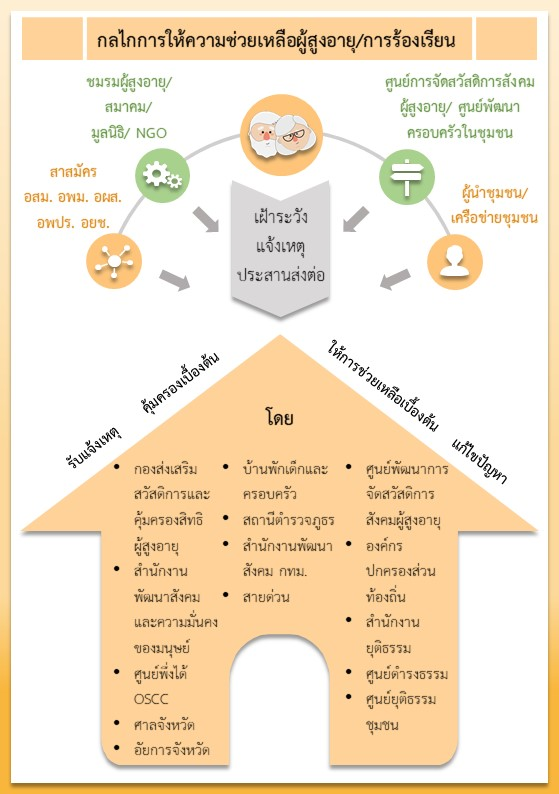 ขั้นตอนการช่วยเหลือของศูนย์ช่วยเหลือสังคม 1300   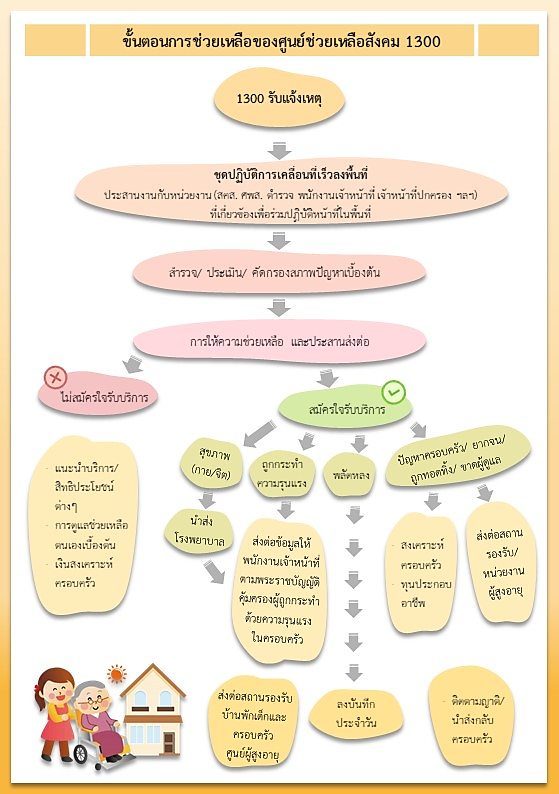 กรอบเนื้อหาวิชาวัตถุประสงค์วิธีการ/สื่อระยะเวลาการประเมินผล1. สถานการณ์สังคมสูงวัย2. ปัญหาความรุนแรงการละเมิดสิทธิผู้สูงอายุ นิยามความหมายการละเมิดสิทธิผู้สูงอายุปัจจัยที่ผู้สูงอายุถูกละเมิดปัญหา/ อุปสรรคเมื่อผู้สูงอายุ  ถูกละเมิดสิทธิ1.เพื่อให้ทราบถึงสถานการณ์แนวโน้มสังสูงวัยของประเทศไทยในปัจจุบันและอนาคต2. เพื่อสร้างความรู้ความเข้าใจสถานการณ์ารละเมิดสิทธิผู้สูงอายุด้านทรัพย์สิน- บรรยาย- เอกสาร(วิทยากร 1 คน)1.30 ชั่วโมง- การสังเกต- การซักถาม- การมีส่วมร่วม3. กฎหมายที่เกี่ยวข้องกับการละเมิดสิทธิผู้สูงอายุด้านทรัพย์สิน4. หน่วยงานที่ให้การช่วยเหลือผู้สูงอายุที่ถูกละเมิดสิทธิ    5.การให้ความช่วยเหลือผู้สูงอายุ สายด่วน ควรรู้ ที่เกี่ยวกับการละเมิดสิทธิกลไกการให้ความช่วยเหลือผู้สูงอายุ  /การร้องเรียนขั้นตอนการช่วยเหลือของศูนย์ช่วยเหลือสังคม 1300   1.เพื่อให้ความรู้เกี่ยวกับกฎหมายที่เกี่ยวข้องกับการละเมิดสิทธิผู้สูงอายุด้านทรัพย์สิน2. เพื่อให้ทราบถึงหน่วยงานที่ ให้ความช่วยเหลือผู้สูงอายุที่ถูกละเมิดสิทธิ รวมทั้งกลไกการ  ให้ความช่วยเหลือผู้สูงอายุ/   การร้องเรียน- บรรยาย- เอกสาร(วิทยากร 1 คน)1.30 ชั่วโมง- การสังเกต- การซักถาม- การมีส่วนร่วม